First, log into the Parent Portal at https://psweb.wssd.k12.pa.us/public/Click on 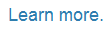 After reading through the information, click on 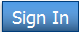 Click on 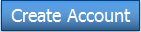 The following screen will appear: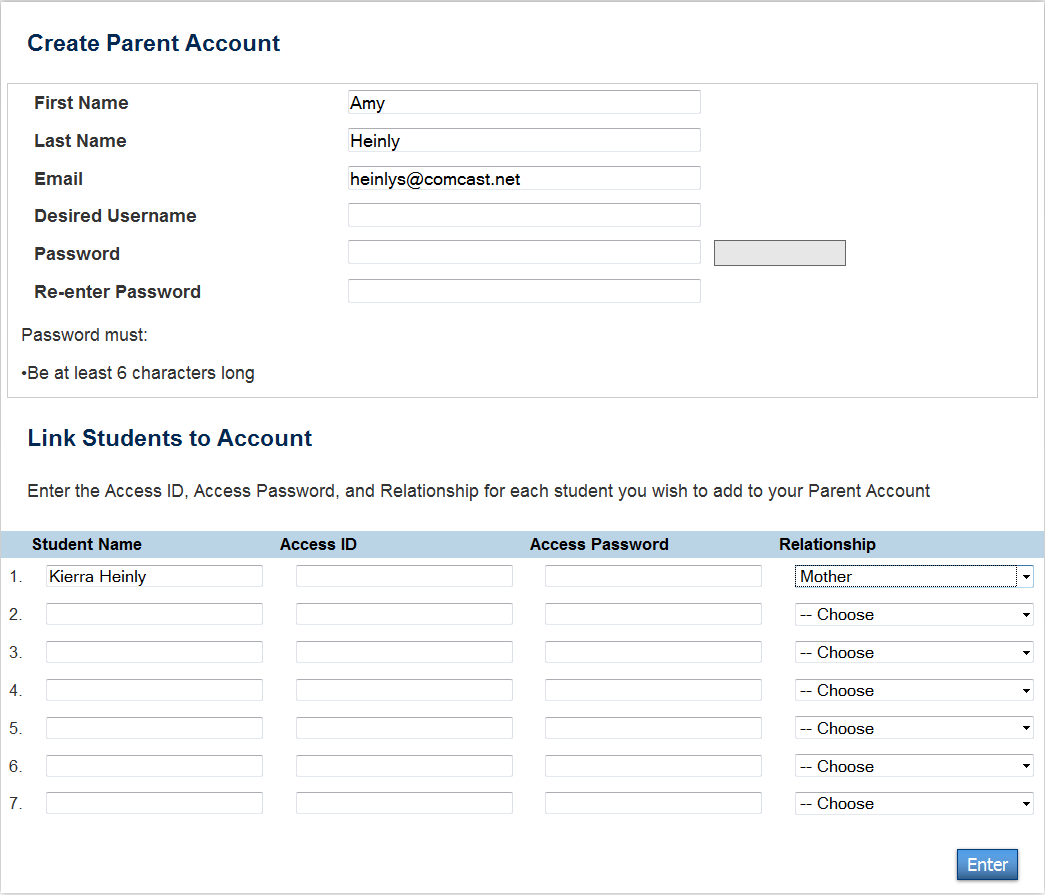 Click on 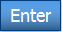 Now you should be able to navigate through Parent Portal.